Sportsfreund Mieck nimmt wie folgt Stellung:Wir publizieren das gerne und ungekürzt.Siehe bitte in BeilageVan: Facebook [mailto:notification+kjdmu7577khi@facebookmail.com] 
Verzonden: donderdag 27 augustus 2015 9:17
Aan: Jan Demeyere <j.demeyere@skynet.be>
Onderwerp: Nieuwe berichten van Christian MieckVandaag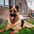 6:41Jan DemeyereIhre Richtigstellung, Herr Mieck, publiziere ich jederzeit gerne. Halten Sie sich nicht zurück mit Informationen. Beim Aufräumen des Vereins brauchen wir alle Kräfte. Mit sportlichen Grüssen, Jantie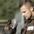 8:23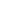 Christian MieckZu allererstAls lehrhelfer ist es natürlich eine Ehre die Bsp (mal)zu hetzen2010 kam ich dann zur helfersichtung und wurde ausgewählt Denke die Veranstaltung ist gut gelaufen Oft ist es so wenn die ausführende lg gute Helfer hat dann werden diese auch genommen2011 war dann kurzfristig wieder die Bsp in Meppen und ich habe wieder gehetzt Für mich war es dann eigentlich durch mit Bsp hetzen 2 mal ist ja eigentlich auch genug2013 Bsp göttingenUnser Vorstand wählte 2 Helfer für die helfersichtung aus unteranderem mich Ich stellte mich für die bszs zur Verfügung weil ich selber im leistungsbereich einen Hund führen wollte Das wusste zB Heinz gerdes der in dem Jahr den sd auf der bszs richtete genau Im Nachhinein hab ich mitbekommen das der Richter (Klaus bartnick) der Bsp unter keinen Umständen einen anderen Helfer auf der Bsp nehmen würde als mich im 2 Teil ansonsten müsste es eine neue Sichtung geben Bei der helferauswahl wurde nochmal drauf hingewiesen das ich nicht für die Bsp zur Verfügung stehe weil ich meinen Hund führen wollte Aber das war leider nicht möglich und ich hetzte die Bsp 2013 in göttingen 2014 vdh DM Der sv konnte 2 Helfer zur Sichtung schicken Kurzfristig ist einer oder beide Helfer erkrankt und eine Woche vorher rief der Vorstand mich an und ich wurde dahin geschicktUngefähr 25 Helfer waren da (Kein sv Richter der politisch was beeinflussen konnte war anwesend )Ich fuhr dorthin und wurde als Helfer im ersten Teil ausgewählt Für den 2 Teil standen 3 weitere zur Verfügung die sich im Stechen dann nicht so gut präsentierten Ich zog die Hose wieder an und hetzte den 3 Hund auf dem langen Gang Danach konnte ich überzeugen und wurde aus dem 1 Teil zum 2 Teil versetztDas Gremium was die Helfer ausgesucht hat wollte die besten haben und die interessierte es nicht aus welchen Verein die kamen Bei der vdh DM kann nämlich jeder gebrauchshund verein Helfer schicken Aber meine Leistung setzte sich durch2014 wieder Meppen Bsp Auch auf dieser Sichtung konnte ich überzeugen und wurde wieder eingesetzt Danach war es für mich aber vorbei mit Bsp hetzen Eigentlich 🙈2015 Anfang des Jahres rief der Vorstand ob ich bereit wäre erneut die Bsp zu hetzten Ich verneinte dies weil ich wieder einen Hund führen wollte Aber falls alle Stricke reißen werde ich das machenDann sollte ich erst hetzen dann wieder nicht Hin her Ich habe mit meinem Hund die qualis für die lga gemacht und freute mich darauf diesen dort zu präsentieren Dann kam der Anruf es gibt n Beschluss das ich doch Hetze und ich kann leider doch nicht führenSind sie schonmal drauf gekommen das es auch was mit Leistung zutun haben muss bei all den großen Veranstaltungen zu hetzen Ich denke ich werde deswegen immer wieder ausgewählt Ich kann aber auch viele andere Meinungen verstehen die sagen warum steht der Mieck da immer Aus sportlicher Sicht beschweren sich die Leute eigentlich nicht über mich auf so einer Veranstaltung Das sind alles politische Sachen die mich eigentlich nicht interessieren Ich will meinen hundesport machen und gut8:24Christian MieckDas war das warum ich auf der Bsp Hetze8:31Christian MieckUnd jetzt zu den beweisen Auf der Bundesversammlung wurde Heinz gerdes angegriffen das es erneut Beweise gegen Herrn Mieck gibt usw Daraufhin hat Herr gerdes beschlossen mich vorerst aus dem helferkader zu nehmen und bat darum die Beweise einzuschicken Der am meisten gegen mich gewettert hat war josef liegl ausbildungswart aus Bayern Herr liegl schickte aber nie Beweise Darauf kam ein schreiben von meinem Anwalt das er die Beweise einschicken möchte aber er schrieb er hätte sowas nie behauptetWie soll man sich gegen sowas wehren ???8:34Christian MieckDenken sie auch mal darüber nach Ich bin selbstständig als Metallbauer das auch meine Kunden vor den Äußerungen die sie im Internet schreiben abgeschreckt werden Der Tierquäler usw Sie freuen sich einfach irgendwas zu schreiben Hauptsache es gibt Ärger im sv und keiner hat mehr Lust was zu machen8:43Christian MieckUnd mal ehrlich Wie lange ist die Ausschusssitzung her 4 Monate ? Und warum sind die Beweise nicht da ?? Das Ziel von dem Herrn liegl war Heinz gerdes anzugreifen und zu schwächen Alle möglichen Vorwürfe in Raum stellen und gutJetzt ist Heinz gerdes weg und somit mussten auch nie Beweise kommen Liegl ist n guter Freund von Huber Den und seine Freunde hab ich im Original fährtengelände erwischt und gesagt das ich das unsportlich gegenüber den anderen Teilnehmern finde wenn sie das fährtengelände platttrampeln und somit die Prüfung manipulierenKomischer Weise taucht n Tag später wieder n artikel bei bloggen auf8:46Christian MieckUnd schonmal drüber nachgedacht warum Heinz gerdes wegmusste Weil er als erster an die prüfungsmanipulation rangegangen ist . Er hat vielen Leuten auf den Schlips getreten damit Viel Geld ist verloren gegangen Wenn er diese Geschäftemacherei in Ruhe gelassen hätte wäre er nicht so übel aufgestoßen und wäre noch bundesausbildungswart 